  COMPUTER INTEGRATED MANUFACTURING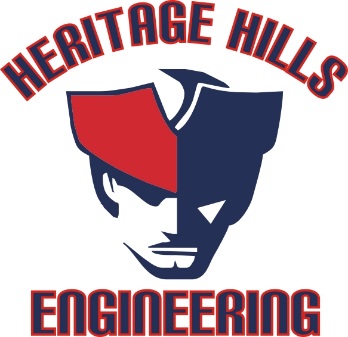 				        Putt-Putt Course Design Rubric   POINTSPutt-Putt Project Title Page					______/5Over-View Layout Design Page (Wireframe)		 ______/10Multi-Drone Views (Ratrace)					______/1018 Different Inventor Props	Iso and Multi-View with Dimensions		______40Cost Analysis	Concrete, Rebar, Turf/Outdoor Carpet,	Holes, Flags, Equipment, Props etc					_________20Reflection Page							______10Presentation Powerpoint *Step by step build instructions (Photo-based)			*Well put together*If plans and sketches are not present -10 points			______/20*Oral Presentation	*Well Spoken, Confident and Knowledgeable			______/5Over All Project Appearance					______/10Name:________________________	         Total________/130